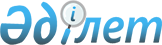 Жансары ауылдық округі әкімінің 2017 жылғы 18 қыркүйектегі № 03 "Жансары ауылдық округіндегі көшелерді қайта атау туралы" шешіміне өзгерістер енгізу туралыҚарағанды облысы Осакаров ауданы Жансары ауылдық округінің әкімінің 2018 жылғы 13 шілдедегі № 04 шешімі. Қарағанды облысының Әділет департаментінде 2018 жылғы 23 шілдеде № 4882 болып тіркелді
      Қазақстан Республикасының 2001 жылғы 23 қаңтардағы "Қазақстан Республикасындағы жергілікті мемлекеттік басқару және өзін-өзі басқару туралы" Заңының 35 бабына, Қазақстан Республикасының 1993 жылғы 8 желтоқсандағы "Қазақстан Республикасының әкімшілік - аумақтық құрылысы туралы" Заңына  сәйкес, Қарағанды облысының әкімдігінің 2017 жылғы 31 қазандағы № 68/02 және Қарағанды облыстық мәслихатының 2017 жылғы 03 қарашадағы № 245 "Қарағанды облысының кейбір елді мекендері мен елді мекендердің құрамдас бөліктеріне атау беру және қайта атау туралы" (нормативтік құқықтық актілерді мемлекеттік тіркеу Тізілімінде № 4455 болып тіркелген) бірлескен қаулы және шешімі негізінде, Жансары ауылдық округінің әкімі ШЕШІМ ЕТТІ:
      1. Жансары ауылдық округі әкімінің 2017 жылғы 18 қыркүйектегі № 03 "Жансары ауылдық округіндегі көшелерді қайта атау туралы" шешіміне (нормативтік құқықтық актілерді мемлекеттік тіркеу Тізілімінде № 4361 болып тіркелген, Қазақстан Республикасы нормативтік құқықтық актілерінің Эталондық бақылау банкінде электрондық түрде 2017 жылғы 12 қазанда жарияланған) келесі өзгерістер енгізілсін:
      көрсетілген шешімнің 1 тармағының  1), 2) және 3) тармақшалары келесі редакцияда жазылсын:
      "1) Аманқоңыр ауылындағы Мира көшесін Бейбітшілік көшесіне;
      2) Аманқоңыр ауылындағы Школьная көшесін Ыбырай Алтынсарин көшесіне;
      3) Аманқоңыр ауылындағы Родниковая көшесін Болашақ көшесіне;".
      2. Осы шешімнің орындалуын бақылауды өзіме қалдырамын.
      3. Осы шешім оның алғаш ресми жарияланған күнінен кейін күнтізбелік он күн өткен соң қолданысқа енгізіледі.
					© 2012. Қазақстан Республикасы Әділет министрлігінің «Қазақстан Республикасының Заңнама және құқықтық ақпарат институты» ШЖҚ РМК
				
      Әкім 

К.Беков
